Oʻzbekiston Respublikasi Oliy ta’lim, fan va innovatsiyalar vazirligiToshkent kimyo-texnologiya institutiOʻzbekiston Respublikasi Oila va xotin-qizlar qoʻmitasiO‘zbekiston ixtirochi ayollar markaziIntegral Universiteti (Hindiston)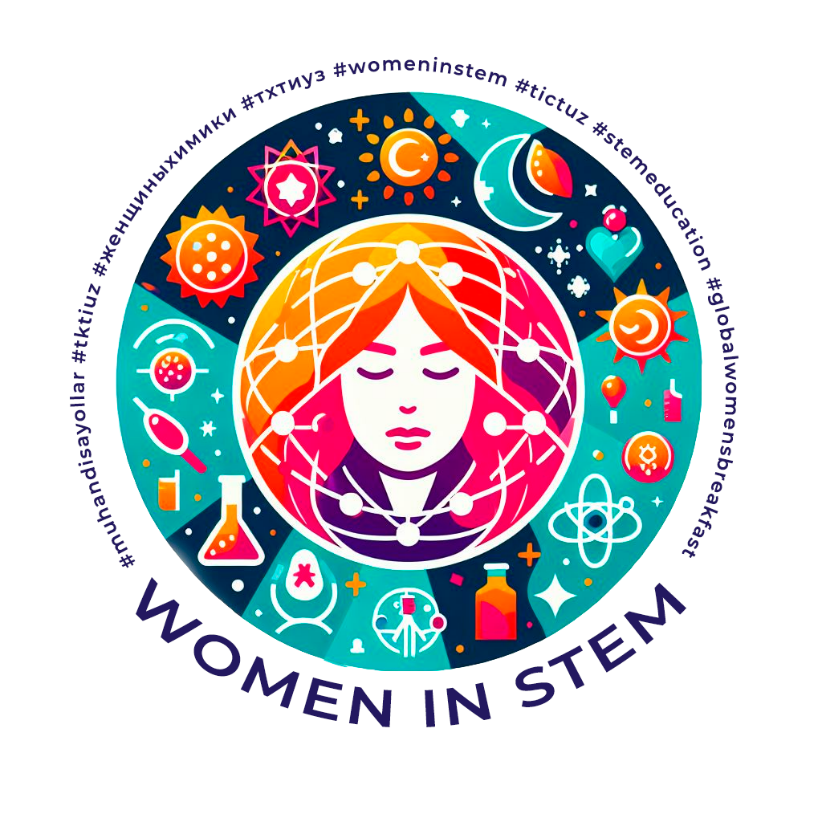 “WOMEN IN STEM”XALQARO FORUM DASTURITOSHKENT, 2024-yil, 13-15-FEVRAL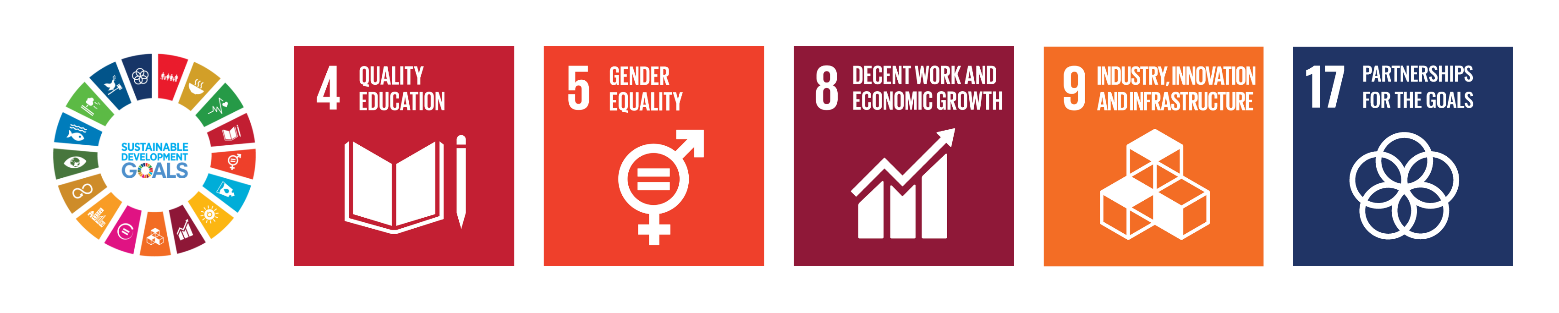 “INNOVATOR AYOLLAR - 2024” XALQARO ILMIY FORUMI13-fevral 2024-yil, 10:00–17:00 (UTC+5:00)“Ilm-fan sohasidagi ayollar va qizlar xalqaro kuni”ni nishonlash doirasida “WOMEN IN STEM (Muhandis ayollar)” ilmiy haftaligi ochilishi. “INNOVATOR AYOLLAR – 2024” xalqaro ilmiy forumining yalpi majlisi.Format: gibrid (bevosita / onlayn*)Oʻtkazilish joyi: Toshkent sh. 14-fevral 2024 yil, 10:00-14:00 (UTC+5:00)“Innovator ayollar – 2024” xalqaro ilmiy forumning shoʻbalarda taqdimotlariFormat: gibrid (bevosita / onlayn*)Oʻtkazilish joyi: Toshkent sh., Toshkent kimyo-texnologiya institutining 5 ta fakultetida “TKTI: FANDA XILMA-XILLIKNI KATALIZLASH 0+” DAVRA SUHBATI15 fevral 2024 yil, 13:00–16:30 (UTC+5:00)Ishtirokchilar: Toshkent kimyo-texnologiya instituti akademik litseyning talabalari va Toshkent shahridagi 42 va 59-umum ta’lim maktablarining 7-9-11-sinf o’quvchi qizlari, oʻqituvchilari va TKTI professor oʻqituvchilari.Format: gibrid (bevosita / onlayn*)Oʻtkazilish joyi: Toshkent sh. *Onlayn ishtirokchilar uchun ZOOM havolasi: https://us06web.zoom.us/j/88677117069?pwd=GCabEcbdburDL7FYKGZ42XEhk0YRL8.1 Konferensiya materiallari bilan quyidagi havolada tanishish mumkin (28.02.2024 y.): 
https://tkti.uz/ru/ilmiytad/konferensiya
FORUM TASHKILOTCHILARI:- Oʻzbekiston Respublikasi Oliy ta’lim, fan va innovatsiyalar vazirligi;- Toshkent kimyo-texnologiya instituti;- Oila va xotin-qizlar qoʻmitasi;- Oʻzbekiston Ixtirochi ayollari markazi- Integral universiteti- Unesco- UNDPHAMKOR TASHKILOTLAR:Samarqand davlat arxitektura-qurilish institutiToshkent davlat transport universitetiYaponiya xalqaro hamkorlik agentligi (JICA)Germaniya xalqaro hamkorlik jamiyati (GIZ)XALQARO TASHKILOTLAR:- Yanka Kupala nomidagi Grodno davlat universiteti- Latviya universiteti- Latviya biotexnologiya va tabiiy fanlar universiteti- Xalqaro sof va amaliy kimyo ittifoqi (IUPAC)
Sho’balar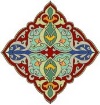 1-shoʻba. Noorganik  moddalar va ular asosidagi materiallar texnologiyasi. 2-shoʻba. Oziq-ovqat havfsizligi va mahsulotlari texnologiyasi.3-shoʻba. Yoqilg‘i va organik birikmalar kimyoviy texnologiyasi. 4-shoʻba. Vinochilik texnologiyasi, sanoat uzumchiligi, ekologiya va atrof-muxit muxofazasi.  5-shoʻba. Sanoat iqtisodiyoti va menejmenti, ta’lim,  fan va ishlab chiqarish integrasiyasi 6-shoʻba. Industriya 4.0, STEM ta’lim va gender tenglik.Roʻyxatdan oʻtish (majburiy): 04.02.2024 gacha forum ishtirokchilari oldin roʻyxatdan oʻtishlari kerak: https://forms.gle/PdmRe8NehDF6Dyxr9 Tezislar uchun talablar:Tezis matni elektron shaklda Forum kotibasiga yuboriladi: conference@tkti.uzTezis topshirish muddati: 4 fevral 2024 y.Anjuman tillari: oʻzbek, rus yoki ingliz tili.Tezis hajmi – A4 formatdagi 1-2 ta toʻliq sahifa, WORD 2010 versiyasi va undan yuqori versiyasida, Shrift – Times New Roman, 12 pt, qatorlar oralig‘i – 1, toʻrt tomondan 20 mm, chizmalar birlashtirilishi kerak; sarlavha katta harflar bilan oʻrtada, keyingi qatordan yoziladi - mualliflarning toʻliq ismlari va familiyalari, elektron pochta va bog'lanish uchun telefon raqami, soʻngra – oliy ta'lim muassasasining nomi, mamlakat, 1 intervaldan keyin matnning oʻzi yoziladi.Ma’ruzadagi material yangi va ilmiy bo‘lishi lozim. - Forum doirasida nashr etiladigan ma’ruzalar to‘plamiga kiritiladigan ma’ruzaning mazmunini ilm-fan va ishlab chiqarishning dolzarb muammolari yechimiga yo‘naltirilganligi, shuningdek ma’ruzaga qo‘yiladigan talablar xalqaro standartlarga mos kelishini, ma’ruzada keltirilgan havolalar Scopus, Web of Science, Springer va shu kabi axborot bazalariga kiritilgan jurnallardan olinganligiga e’tibor qaratilishi kerak(mas’ullar- ma’ruzalar mualliflari).- Fayl nomi: tashkilot nomi va muallifning familiyasi bilan nomlanishi kerak (masalan, muallif Toshkent kimyo-texnologiya institutidan boʻlsa, “TKTI-Pulatov” nomi bilan).Tezislar 4 fevralgacha conference@tkti.uz pochta orqali qabul qilinadi.Tahririyat ilmiy ishni qabul qilgandan soʻng, anjuman badal toʻlovini toʻlash kerak:
Anjuman badal toʻloviga kiradi: google scholar platformasiga har bir tezis joylash, 1 ta maqolaga 1 ta sertifikat, forum tezislar toʻplamini https://doi.org da joylash, online/offline qatnashish, kofe-breyk.Maqola chop etish: Mualliflar hohishiga ko’ra tayyorlangan to’liq matnli ilmiy maqolalar (6-12 bet) Oʻzbekiston Respublikasi Oliy attestatsiya komissiyasi roʻyxatiga kiritilgan “Kimyo va kimyoviy texnologiya” va “Central Asian Journal of Food Science and Technology” xalqaro ilmiy jurnallarning maxsus sonlarida chop etiladi. Ilmiy maqolalarning toʻliq matnlari 2024-yil 28-fevralgacha forum kotibiga conference@tkti.uz ga yuborilishi kerak.Forum zoom havolasi https://us06web.zoom.us/j/88677117069?pwd=GCabEcbdburDL7FYKGZ42XEhk0YRL8.1Tashkiliy qoʻmita manzili va aloqalari: Navoiy ko’chasi, 32-uy, Toshkent sh., O'zbekiston, 100011. Toshkent kimyo-texnologiya instituti.Murojaat uchun:Forum kotibasi: Vasila Umarova +998 97 431-89-77 (Telegram, https://t.me/Umarova_Vasila), Elektron pochta: conference@tkti.uzKonferensiya materiallari 24 fevraldan so’ng TKTI rasmiy veb saytiga joylashtiriladi: https://tkti.uz/uz/ilmiytad/konferensiya 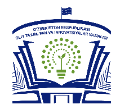 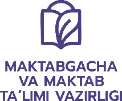 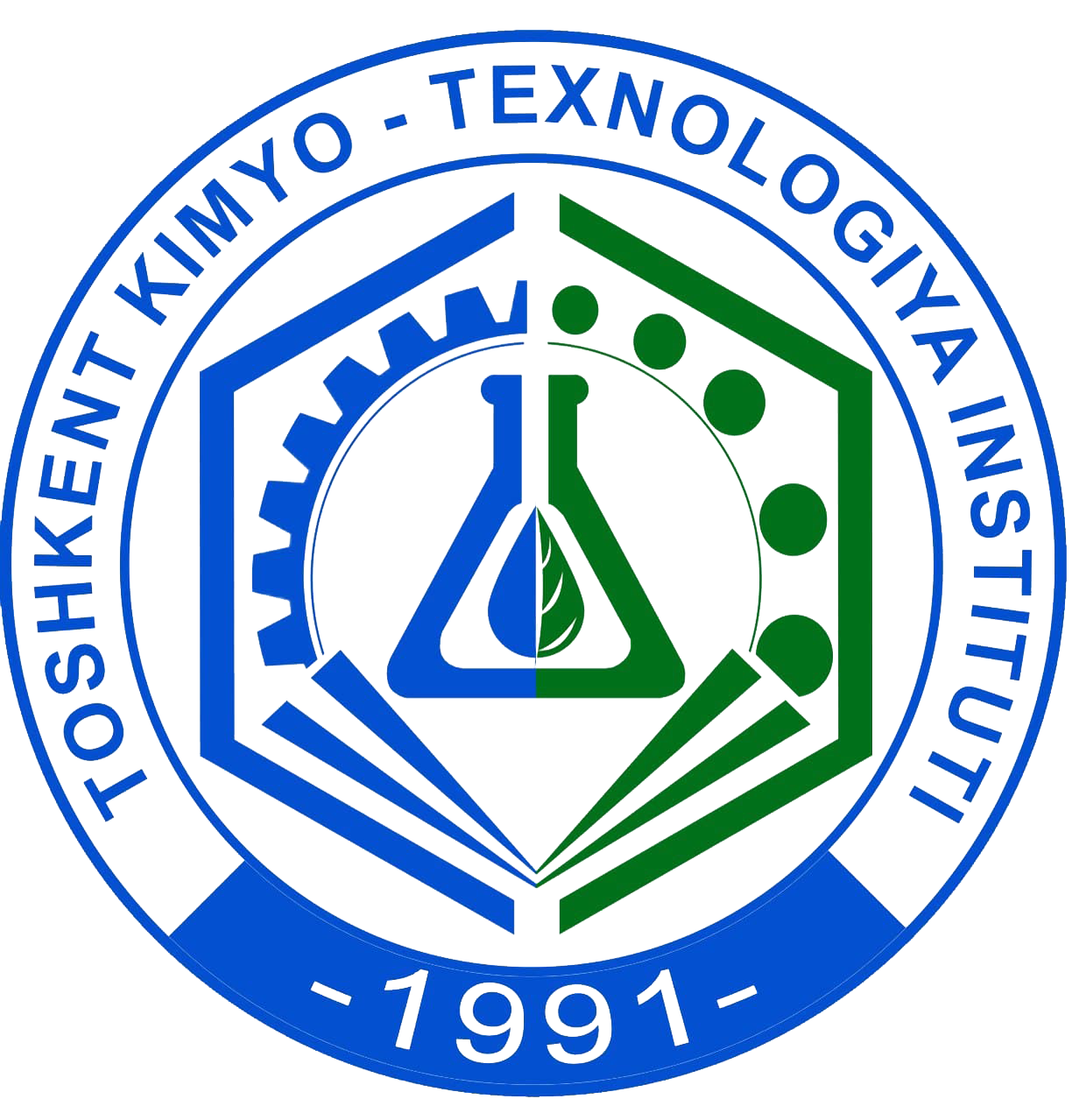 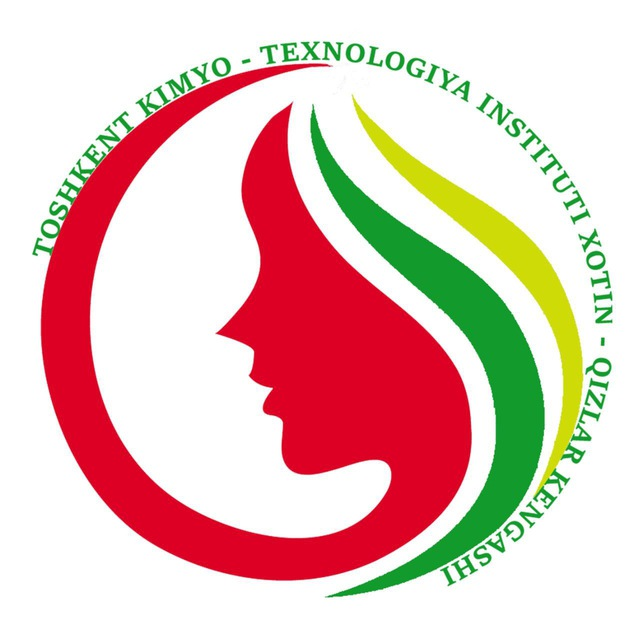 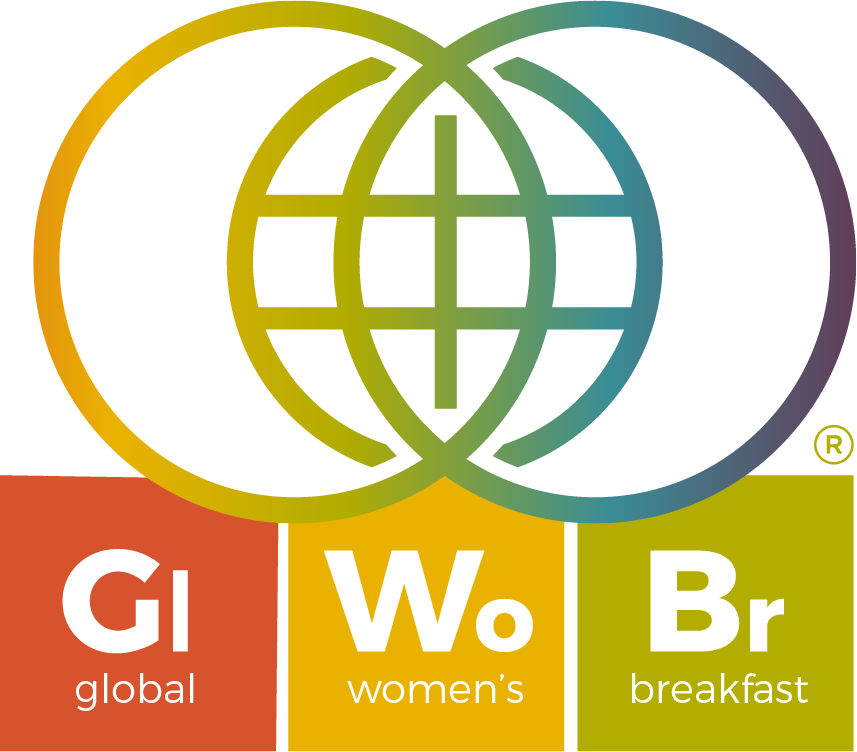 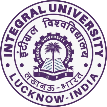 Logo 7Logo 8Logo 9Logo 10Online/offline qatnashuvchi chet ellik fuqarolar uchun, $20Online/offline qatnashuvchi TKTI xodimi, soʻm150 000Online/offline qatnashuvchi Oʻzbekiston fuqarosi uchun, soʻm200 000